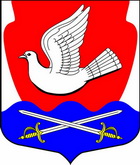 АДМИНИСТРАЦИЯМУНИЦИПАЛЬНОГО ОБРАЗОВАНИЯИССАДСКОЕ СЕЛЬСКОЕ ПОСЕЛЕНИЕВОЛХОВСКОГО МУНИЦИПАЛЬНОГО РАЙОНАЛЕНИНГРАДСКОЙ ОБЛАСТИПОСТАНОВЛЕНИЕ проектот __декабря 2023 года                                                                                       №__ИссадО внесении изменений в постановление администрации муниципального образования Иссадское сельское поселение от 29.03.2021 года №48 «Об утверждении муниципальной программы «Развитие физической культуры и массового спорта на территории муниципального образования Иссадское сельское поселение»В соответствии со  статьей 179 Бюджетного кодекса, «Основы законодательства Российской Федерации о культуре» утвержденного ВС РФ 09.10.1992 №3612-1, Федеральным законом от 29.12.1994 № 78-ФЗ «О библиотечном деле», руководствуясь Постановлением администрации от 20 октября 2021 года № 154 «Об утверждении Порядка принятия решений о разработке муниципальных программ муниципального образования Иссадское сельское поселение, их формирования и реализации, и Порядка проведения оценки эффективности реализации муниципальных программ муниципального образования Иссадское сельское поселение» п о с т а н о в л я ю:Внести изменения в постановление администрации муниципального образования Иссадское сельское поселение Волховского муниципального района Ленинградской области от 29.03.2021 года №48 «Об утверждении муниципальной программы «Развитие физической культуры и массового спорта на территории муниципального образования Иссадское сельское поселение» изложив приложение к постановлению в новой редакции.Опубликовать настоящее постановление в газете «Волховские огни» и разместить на официальном сайте муниципального образования в сети Интернет.Настоящее постановление вступает в силу с момента официального опубликования и распространяется на правоотношения, возникшие с 01.01.2024 года.Контроль за исполнением настоящего постановления оставляю за собой.Глава администрации                                                                         Н.Б. Васильева Степанова Ирина Алексеевна (8-813-63) 35-146Приложение к постановлению администрации 
МО Иссадское сельское поселениеот 29.03.2021 года №48(в редакции от ___.2023 №__)МУНИЦИПАЛЬНАЯ ПРОГРАММА«Развитие физической культуры и массового спорта на территории муниципального образования Иссадское сельское поселение»Администрация МО Иссадское сельское поселение2023г.Общая характеристика, основные проблемы и прогнозразвития сферы реализации муниципальной программыФизическая культура и спорт органически связаны с фундаментальными основами общественного устройства и развития общества. Важнейшие общенациональные задачи - улучшение состояния здоровья российской нации, осознание молодым поколением необходимости здорового образа жизни, занятий физической культурой и спортом. Увеличение продолжительности жизни и преодоление демографического спада зависят от развития и эффективного использования возможностей физической культуры и спорта в социально-экономическом развитии региона и страны в целом.Физическое воспитание, вопросы создания эффективной системы вовлечения граждан Российской Федерации в занятия физической культурой и спортом, формирование новых возможностей для самореализации являются в настоящее время наиболее актуальными.Запрос на здоровый образ жизни, занятия спортом - одна из позитивных тенденций развития современного российского общества.Вместе с тем, в настоящее время существует ряд проблем, влияющих на развитие физической культуры и спорта и требующих оперативного решения, в том числе:недостаточное привлечение населения к регулярным занятиям физической культурой;несоответствие уровня материальной базы и инфраструктуры физической культуры и спорта, включая их моральный и физический износ, задачам массового спорта в муниципальном образовании Иссадское сельское поселение;отсутствие возможности для систематических занятий спортом у большинства граждан;низкая привлекательность занятий физической культурой и спортом среди населения и непопулярность ведения здорового образа жизни.В рамках реализации муниципальной программы планируется решение комплекса задач, направленных на создание для всех категорий и групп населения условий для занятий физической культурой и спортом.Приоритеты и цели муниципальной политики в сферереализации муниципальной программыУказом Президента Российской Федерации от 21.07.2020 № 474 «О национальных целях развития Российской Федерации на период до 2030 года» в рамках национальной цели «Сохранение населения, здоровье и благополучие людей» установлен целевой показатель, характеризующий достижение национальных целей к 2030 году - увеличение доли граждан, систематически занимающихся физической культурой и спортом, до 70,0 %.В Стратегии социально-экономического развития Ленинградской области до 2030 года, утвержденной областным законом от 08.08.2016 года N 76-оз одним из направлений социально-экономического развития Ленинградской области определена «Физкультура и спорт»: стратегия действий Ленинградской области в сфере здоровьесбережения. Ключевой приоритет муниципального образования Иссадское сельское поселение Волховского района Ленинградской области в сфере физической культуры и спорта - укрепление здоровья и увеличение ожидаемой продолжительности здоровой жизни. Стратегической целью является увеличение количества граждан, систематически занимающихся физической культурой и спортом.Достижение цели будет способствовать формированию культуры и ценностей здорового образа жизни как основы устойчивого развития общества и качества жизни населения, созданию необходимых условий для поступательного развития сферы физической культуры и спорта..Структурные элементы муниципальной программыРешение задачи муниципальной программы «Формирование здорового образа жизни, развитие массового спорта и туризма» обеспечивается в рамках следующих структурных элементов:Комплекс процессных мероприятий " Развитие массового спорта на территории поселения " - предоставление муниципальным бюджетным учреждениям субсидий на выполнение муниципального задания (на оплату труда инструктора по спорту).Решение задачи муниципальной программы «организация оздоровления подростков и молодежи» обеспечивается в рамках следующих структурных элементов:Комплекс процессных мероприятий "Развитие массового спорта на территории поселения" – обеспечение проведения спортивных мероприятий.	4. Приложения к муниципальной программеСведения о показателях (индикаторах) муниципальной программы и их значениях (Приложение №1);Сведения о порядке сбора информации и методике расчета показателей (индикаторов) муниципальной программы (Приложение №2);План реализации муниципальной программы «Развитие физической культуры и массового спорта на территории муниципального образования Иссадское сельское поселение» (Приложение №3);Сводный детальный план реализации муниципальной программы «Развитие физической культуры и массового спорта на территории муниципального образования Иссадское сельское поселение» на 2022 год (Приложение №4)Сведения о фактических расходах на реализацию муниципальной программы (Приложение №5)Отчет о реализации муниципальной программы (Приложение №6)Приложение № 1СВЕДЕНИЯо показателях (индикаторах) муниципальной программы и их значенияхПриложение № 2Сведения о порядке сбора информации и методике расчетапоказателей (индикаторов) муниципальной программыПриложение № 3Планреализации муниципальной программы«Развитие физической культуры и массового спорта на территории муниципального образования Иссадское сельское поселение»Приложение № 4 Сводный детальный план реализации муниципальной программы«Развитие физической культуры и массового спорта на территории муниципального образования Иссадское сельское поселение»на 2024 год(очередной финансовый год)Приложение 5Сведения о фактических расходах на реализацию муниципальной программы«Развитие физической культуры и массового спорта на территории муниципального образования Иссадское сельское поселение»Приложение 6Отчето реализации муниципальной программы (1)Наименование муниципальной программы: ______________________________Отчетный период: январь - _______________ 20... годаОтветственный исполнитель: _________________________________________________________(1) Отчет заполняется в соответствии с пунктом 7.5 Порядка принятия решений о разработке муниципальных программ муниципального образования Иссадское сельское поселение, их формирования и реализации.Графы 3-7 (Объем финансового обеспечения муниципальной программы в отчетном году) заполняются в соответствии с постановлением об утверждении муниципальной программы, действующим на отчетную дату. В случаях, установленных абзацем третьим пункта 4.13 Порядка, графы заполняются в соответствии с утвержденным сводным детальным планом-графиком реализации муниципальной программы.В графах 8 - 12 (Финансирование) указывается объем средств, перечисленных из соответствующего источника.В графах 13 - 17 (Фактическое исполнение) указывается стоимость приобретенных товаров, выполненных работ, оказанных услуг (в соответствии с актами и иными подтверждающими документами).В случае реализации мероприятий муниципальной программы за счет остатков прошлых лет, соответствующая информация указывается отдельной строкой, в графах 3 - 7 указывается размер остатка на отчетную дату, в графах 13 - 17 указывается фактическое исполнение за счет средств остатка. Графы 8 - 12 не заполняются.Графа 18 (Сведения о достигнутых результатах) заполняется для всех мероприятий муниципальной программы с учетом ожидаемых результатов реализации мероприятий, предусмотренных сводным детальным планом реализации муниципальной  программы.Графа 19 (Оценка выполнения) заполняется ответственным исполнителем только в годовом отчете. В графе 19 по каждому мероприятию дается оценка выполнения мероприятия - "мероприятие выполнено" либо "мероприятие не выполнено".Мероприятие считается выполненным, если достигнуто не менее 95% запланированных результатов мероприятия.Мероприятия, носящие заявительный характер (например, обращение за получением справки), считаются выполненными при достижении менее 95% запланированного результата, если запланированным результатом является количество получателей муниципальных услуг, а запланированные муниципальные услуги предоставлены всем обратившимся и имеющим право на получение этих муниципальных услуг. В этом случае в графе 19 указывается "мероприятие выполнено" и дается комментарий,ПАСПОРТмуниципальной программы«Развитие физической культуры и массового спорта на территории муниципального образования Иссадское сельское поселение»ПАСПОРТмуниципальной программы«Развитие физической культуры и массового спорта на территории муниципального образования Иссадское сельское поселение»ПАСПОРТмуниципальной программы«Развитие физической культуры и массового спорта на территории муниципального образования Иссадское сельское поселение»ПАСПОРТмуниципальной программы«Развитие физической культуры и массового спорта на территории муниципального образования Иссадское сельское поселение»ПАСПОРТмуниципальной программы«Развитие физической культуры и массового спорта на территории муниципального образования Иссадское сельское поселение»ПАСПОРТмуниципальной программы«Развитие физической культуры и массового спорта на территории муниципального образования Иссадское сельское поселение»Наименование муниципальной программыМуниципальная программа «Развитие физической культуры и массового спорта на территории муниципального образования Иссадское сельское поселение»Муниципальная программа «Развитие физической культуры и массового спорта на территории муниципального образования Иссадское сельское поселение»Муниципальная программа «Развитие физической культуры и массового спорта на территории муниципального образования Иссадское сельское поселение»Муниципальная программа «Развитие физической культуры и массового спорта на территории муниципального образования Иссадское сельское поселение»Муниципальная программа «Развитие физической культуры и массового спорта на территории муниципального образования Иссадское сельское поселение»Сроки реализации муниципальной программы2021-2026 годы2021-2026 годы2021-2026 годы2021-2026 годы2021-2026 годыОтветственный исполнитель муниципальной программыАдминистрация МО Иссадское сельское поселение Волховского муниципального района Ленинградской областиАдминистрация МО Иссадское сельское поселение Волховского муниципального района Ленинградской областиАдминистрация МО Иссадское сельское поселение Волховского муниципального района Ленинградской областиАдминистрация МО Иссадское сельское поселение Волховского муниципального района Ленинградской областиАдминистрация МО Иссадское сельское поселение Волховского муниципального района Ленинградской областиСоисполнители муниципальной программыМуниципальное бюджетное учреждение культуры и спорта «Иссадский сельский Дом культуры»;Муниципальное бюджетное учреждение культуры и спорта «Иссадский сельский Дом культуры»;Муниципальное бюджетное учреждение культуры и спорта «Иссадский сельский Дом культуры»;Муниципальное бюджетное учреждение культуры и спорта «Иссадский сельский Дом культуры»;Муниципальное бюджетное учреждение культуры и спорта «Иссадский сельский Дом культуры»;Цель муниципальной программы•	гражданско-патриотическое воспитание молодежи, укрепление и дальнейшее развитие общественно-государственной системы профилактики асоциального поведения в молодежной среде;•	повышение качества работы со студенческой молодежью и молодыми семьями;•	создание инфраструктуры для дальнейшего развития физической культуры и спорта в муниципальном образовании Иссадское сельское поселение;•	улучшение материально-технической базы для занятий физической культурой и спортом;•	увеличение числа, занимающихся физической культурой и спортом;•	формирование здорового образа жизни подрастающего поколения;•	гражданско-патриотическое воспитание молодежи, укрепление и дальнейшее развитие общественно-государственной системы профилактики асоциального поведения в молодежной среде;•	повышение качества работы со студенческой молодежью и молодыми семьями;•	создание инфраструктуры для дальнейшего развития физической культуры и спорта в муниципальном образовании Иссадское сельское поселение;•	улучшение материально-технической базы для занятий физической культурой и спортом;•	увеличение числа, занимающихся физической культурой и спортом;•	формирование здорового образа жизни подрастающего поколения;•	гражданско-патриотическое воспитание молодежи, укрепление и дальнейшее развитие общественно-государственной системы профилактики асоциального поведения в молодежной среде;•	повышение качества работы со студенческой молодежью и молодыми семьями;•	создание инфраструктуры для дальнейшего развития физической культуры и спорта в муниципальном образовании Иссадское сельское поселение;•	улучшение материально-технической базы для занятий физической культурой и спортом;•	увеличение числа, занимающихся физической культурой и спортом;•	формирование здорового образа жизни подрастающего поколения;•	гражданско-патриотическое воспитание молодежи, укрепление и дальнейшее развитие общественно-государственной системы профилактики асоциального поведения в молодежной среде;•	повышение качества работы со студенческой молодежью и молодыми семьями;•	создание инфраструктуры для дальнейшего развития физической культуры и спорта в муниципальном образовании Иссадское сельское поселение;•	улучшение материально-технической базы для занятий физической культурой и спортом;•	увеличение числа, занимающихся физической культурой и спортом;•	формирование здорового образа жизни подрастающего поколения;•	гражданско-патриотическое воспитание молодежи, укрепление и дальнейшее развитие общественно-государственной системы профилактики асоциального поведения в молодежной среде;•	повышение качества работы со студенческой молодежью и молодыми семьями;•	создание инфраструктуры для дальнейшего развития физической культуры и спорта в муниципальном образовании Иссадское сельское поселение;•	улучшение материально-технической базы для занятий физической культурой и спортом;•	увеличение числа, занимающихся физической культурой и спортом;•	формирование здорового образа жизни подрастающего поколения;Задачи муниципальной программы•	повышение уровня гражданско-патриотического сознания и поведения молодежи, воспитание уважения к историческому и культурному наследию региона;•	создание условий для повышения интеллектуального и духовно-нравственного уровня молодежи, физического развития, укрепления здоровья молодых людей;•	профилактика асоциального поведения в молодежной среде, пропаганда здорового образа жизни молодого поколения.•	создание условий для гражданского становления, правового, духовно-нравственного и патриотического воспитания молодежи•	формирование здорового образа жизни, развитие массового молодежного спорта и туризма•	профилактика асоциальных явлений среди подростков и молодежи, пропаганда толерантности•	организация оздоровления подростков и молодежи•	развитие системы информационного обеспечения молодежи через средства массовой коммуникации, современные технологии и компьютерные сети•	повышение уровня гражданско-патриотического сознания и поведения молодежи, воспитание уважения к историческому и культурному наследию региона;•	создание условий для повышения интеллектуального и духовно-нравственного уровня молодежи, физического развития, укрепления здоровья молодых людей;•	профилактика асоциального поведения в молодежной среде, пропаганда здорового образа жизни молодого поколения.•	создание условий для гражданского становления, правового, духовно-нравственного и патриотического воспитания молодежи•	формирование здорового образа жизни, развитие массового молодежного спорта и туризма•	профилактика асоциальных явлений среди подростков и молодежи, пропаганда толерантности•	организация оздоровления подростков и молодежи•	развитие системы информационного обеспечения молодежи через средства массовой коммуникации, современные технологии и компьютерные сети•	повышение уровня гражданско-патриотического сознания и поведения молодежи, воспитание уважения к историческому и культурному наследию региона;•	создание условий для повышения интеллектуального и духовно-нравственного уровня молодежи, физического развития, укрепления здоровья молодых людей;•	профилактика асоциального поведения в молодежной среде, пропаганда здорового образа жизни молодого поколения.•	создание условий для гражданского становления, правового, духовно-нравственного и патриотического воспитания молодежи•	формирование здорового образа жизни, развитие массового молодежного спорта и туризма•	профилактика асоциальных явлений среди подростков и молодежи, пропаганда толерантности•	организация оздоровления подростков и молодежи•	развитие системы информационного обеспечения молодежи через средства массовой коммуникации, современные технологии и компьютерные сети•	повышение уровня гражданско-патриотического сознания и поведения молодежи, воспитание уважения к историческому и культурному наследию региона;•	создание условий для повышения интеллектуального и духовно-нравственного уровня молодежи, физического развития, укрепления здоровья молодых людей;•	профилактика асоциального поведения в молодежной среде, пропаганда здорового образа жизни молодого поколения.•	создание условий для гражданского становления, правового, духовно-нравственного и патриотического воспитания молодежи•	формирование здорового образа жизни, развитие массового молодежного спорта и туризма•	профилактика асоциальных явлений среди подростков и молодежи, пропаганда толерантности•	организация оздоровления подростков и молодежи•	развитие системы информационного обеспечения молодежи через средства массовой коммуникации, современные технологии и компьютерные сети•	повышение уровня гражданско-патриотического сознания и поведения молодежи, воспитание уважения к историческому и культурному наследию региона;•	создание условий для повышения интеллектуального и духовно-нравственного уровня молодежи, физического развития, укрепления здоровья молодых людей;•	профилактика асоциального поведения в молодежной среде, пропаганда здорового образа жизни молодого поколения.•	создание условий для гражданского становления, правового, духовно-нравственного и патриотического воспитания молодежи•	формирование здорового образа жизни, развитие массового молодежного спорта и туризма•	профилактика асоциальных явлений среди подростков и молодежи, пропаганда толерантности•	организация оздоровления подростков и молодежи•	развитие системы информационного обеспечения молодежи через средства массовой коммуникации, современные технологии и компьютерные сетиОжидаемые (конечные) результаты реализации муниципальной программыУвеличение доли населения, систематически посещающих спортивные мероприятия, спортивные секции и кружки на 1% ежегодно.Увеличение доли населения, систематически посещающих спортивные мероприятия, спортивные секции и кружки на 1% ежегодно.Увеличение доли населения, систематически посещающих спортивные мероприятия, спортивные секции и кружки на 1% ежегодно.Увеличение доли населения, систематически посещающих спортивные мероприятия, спортивные секции и кружки на 1% ежегодно.Увеличение доли населения, систематически посещающих спортивные мероприятия, спортивные секции и кружки на 1% ежегодно.Подпрограммы муниципальной программыНе предусмотреныНе предусмотреныНе предусмотреныНе предусмотреныНе предусмотреныПроекты, реализуемые в рамках муниципальной программыНе предусмотреныНе предусмотреныНе предусмотреныНе предусмотреныНе предусмотреныКомплексы процессных мероприятий «Развитие массового спорта на территории поселения»20222023202420252026Комплексы процессных мероприятий «Развитие массового спорта на территории поселения»174,9174,9201,5300,0120,0Финансовое обеспечение муниципальной программы - всего, в том числе по годам реализации(тыс. руб.)годсуммав т.ч. МБв т.ч. МБв т.ч. МБФинансовое обеспечение муниципальной программы - всего, в том числе по годам реализации(тыс. руб.)2021 226,5226,5226,5226,5Финансовое обеспечение муниципальной программы - всего, в том числе по годам реализации(тыс. руб.)2022174,9174,9174,9174,9Финансовое обеспечение муниципальной программы - всего, в том числе по годам реализации(тыс. руб.)2023174,9174,9174,9174,9Финансовое обеспечение муниципальной программы - всего, в том числе по годам реализации(тыс. руб.)2024201,5201,5201,5201,5Финансовое обеспечение муниципальной программы - всего, в том числе по годам реализации(тыс. руб.)2025300,0300,0300,0300,0Финансовое обеспечение муниципальной программы - всего, в том числе по годам реализации(тыс. руб.)2026120,0120,0120,0120,0Финансовое обеспечение муниципальной программы - всего, в том числе по годам реализации(тыс. руб.)ВСЕГО1197,81197,81197,81197,8Размер налоговых расходов, направленных на достижение цели муниципальной программы, - всего, в том числе по годам реализацииНе предусмотреныНе предусмотреныНе предусмотреныНе предусмотреныНе предусмотреныN п/пНаименование показателя (индикатора)Наименование показателя (индикатора)Единица измеренияЗначение показателей (индикаторов)Значение показателей (индикаторов)Значение показателей (индикаторов)Значение показателей (индикаторов)Значение показателей (индикаторов)Значение показателей (индикаторов)N п/пНаименование показателя (индикатора)Наименование показателя (индикатора)Единица измерения2021 год базовый2022 год2023 год2024 год2025202612234567891Численность занимающихся физической культурой и спортомПлановое значениечел.Х47484848481Численность занимающихся физической культурой и спортомФактическое значениечел.4647ххххN п/пНаименование показателяЕдиница измеренияВременная характеристика Алгоритм формирования/пункт Федерального плана статистических работ Срок предоставления отчетностиОтветственный за сбор данных по показателю Реквизиты акта123456781Численность занимающихся физической культурой и спортомчел.ежегодноФорма статистического наблюдения N 1-фк,15 февраля ежегодноМБУКиС «Иссадский СДК»Приказ Росстата от 27.03.2019 г. 
№ 172Наименование муниципальной программы, подпрограммы муниципальной программы, структурного элемента муниципальной программыОтветственный исполнитель, соисполнитель, участник 2) Годы реализацииОценка расходов (тыс. руб., в ценах соответствующих лет)Оценка расходов (тыс. руб., в ценах соответствующих лет)Оценка расходов (тыс. руб., в ценах соответствующих лет)Оценка расходов (тыс. руб., в ценах соответствующих лет)Оценка расходов (тыс. руб., в ценах соответствующих лет)Наименование муниципальной программы, подпрограммы муниципальной программы, структурного элемента муниципальной программыОтветственный исполнитель, соисполнитель, участник 2) Годы реализацииВсегоФедеральный бюджетОбластной бюджет Ленинградской областиМестные бюджетыПрочие источники12345678Муниципальная программа «Развитие физической культуры и массового спорта на территории муниципального образования Иссадское сельское поселение»Администрация муниципального образования Иссадское сельское поселениеВолховского муниципального района Ленинградской областиМБУКиС «Иссадский СДК»2021 год168,500168,50Муниципальная программа «Развитие физической культуры и массового спорта на территории муниципального образования Иссадское сельское поселение»Администрация муниципального образования Иссадское сельское поселениеВолховского муниципального района Ленинградской областиМБУКиС «Иссадский СДК»2022 год174,900174,90Муниципальная программа «Развитие физической культуры и массового спорта на территории муниципального образования Иссадское сельское поселение»Администрация муниципального образования Иссадское сельское поселениеВолховского муниципального района Ленинградской областиМБУКиС «Иссадский СДК»2023 год174,900174,90Муниципальная программа «Развитие физической культуры и массового спорта на территории муниципального образования Иссадское сельское поселение»Администрация муниципального образования Иссадское сельское поселениеВолховского муниципального района Ленинградской областиМБУКиС «Иссадский СДК»2024 год201,500201,50Муниципальная программа «Развитие физической культуры и массового спорта на территории муниципального образования Иссадское сельское поселение»Администрация муниципального образования Иссадское сельское поселениеВолховского муниципального района Ленинградской областиМБУКиС «Иссадский СДК»2025 год300,0300,0Муниципальная программа «Развитие физической культуры и массового спорта на территории муниципального образования Иссадское сельское поселение»Администрация муниципального образования Иссадское сельское поселениеВолховского муниципального района Ленинградской областиМБУКиС «Иссадский СДК»2026 год120,000120,00ИТОГОАдминистрация муниципального образования Иссадское сельское поселениеВолховского муниципального района Ленинградской областиМБУКиС «Иссадский СДК»2022-2026 гг.1197,8001197,80Процессная частьПроцессная частьПроцессная частьПроцессная частьПроцессная частьПроцессная частьПроцессная частьПроцессная частьКомплекс процессных мероприятий «Развитие массового спорта на территории поселения»Администрация муниципального образования Иссадское сельское поселениеВолховского муниципального района Ленинградской областиМБУКиС «Иссадский СДК»2021 год168,500168,50Комплекс процессных мероприятий «Развитие массового спорта на территории поселения»Администрация муниципального образования Иссадское сельское поселениеВолховского муниципального района Ленинградской областиМБУКиС «Иссадский СДК»2022 год174,900174,90Комплекс процессных мероприятий «Развитие массового спорта на территории поселения»Администрация муниципального образования Иссадское сельское поселениеВолховского муниципального района Ленинградской областиМБУКиС «Иссадский СДК»2023 год174,900174,90Комплекс процессных мероприятий «Развитие массового спорта на территории поселения»Администрация муниципального образования Иссадское сельское поселениеВолховского муниципального района Ленинградской областиМБУКиС «Иссадский СДК»2024 год201,500201,50Комплекс процессных мероприятий «Развитие массового спорта на территории поселения»Администрация муниципального образования Иссадское сельское поселениеВолховского муниципального района Ленинградской областиМБУКиС «Иссадский СДК»2025 год300,0300,0Комплекс процессных мероприятий «Развитие массового спорта на территории поселения»Администрация муниципального образования Иссадское сельское поселениеВолховского муниципального района Ленинградской областиМБУКиС «Иссадский СДК»2025 год120,000120,00ИТОГОАдминистрация муниципального образования Иссадское сельское поселениеВолховского муниципального района Ленинградской областиМБУКиС «Иссадский СДК»2021-2025 гг.1197,8001197,80NНаименование муниципальной программы, подпрограммы, структурного элемента муниципальной программы Ответственный исполнитель, Соисполнитель, Участник 1) Ожидаемый результат реализации структурного элемента на очередной год реализации 2)Год начала реализацииГод окончания реализацииОбъем бюджетных ассигнований, тыс. руб.Объем бюджетных ассигнований, тыс. руб.Ответственный за реализацию структурного элементаNНаименование муниципальной программы, подпрограммы, структурного элемента муниципальной программы Ответственный исполнитель, Соисполнитель, Участник 1) Ожидаемый результат реализации структурного элемента на очередной год реализации 2)Год начала реализацииГод окончания реализациивсегов том числе на очередной финансовый годОтветственный за реализацию структурного элемента123456789Муниципальная программа «Развитие физической культуры и массового спорта на территории муниципального образования Иссадское сельское поселение»Администрация муниципального образования Иссадское сельское поселениеВолховского муниципального района Ленинградской области,МБУКиС «Иссадский СДК»X202120261197,8201,5Громова Н.С.Процессная частьПроцессная частьПроцессная частьПроцессная частьПроцессная частьПроцессная частьПроцессная часть1.Комплекс процессных мероприятий «Развитие массового спорта на территории поселения»Администрация муниципального образования Иссадское сельское поселениеВолховского муниципального района Ленинградской области,МБУКиС «Иссадский СДК»202120261197,8201,5Громова Н.С.1.1.Предоставление муниципальным бюджетным учреждениям субсидий на выполнение муниципального заданияАдминистрация муниципального образования Иссадское сельское поселениеВолховского муниципального района Ленинградской области,МБУКиС «Иссадский СДК»Обеспечение деятельности учреждения202120261197,8201,5Громова Н.СНаименование муниципальной программы, подпрограммы муниципальной программы, структурного элемента муниципальной программыОтветственный исполнитель, соисполнитель, участник 2) Годы реализацииФактическое финансирование (тыс. руб.)Фактическое финансирование (тыс. руб.)Фактическое финансирование (тыс. руб.)Фактическое финансирование (тыс. руб.)Фактическое финансирование (тыс. руб.)Наименование муниципальной программы, подпрограммы муниципальной программы, структурного элемента муниципальной программыОтветственный исполнитель, соисполнитель, участник 2) Годы реализацииВсегоФедеральный бюджетОбластной бюджет Ленинградской областиМестные бюджетыПрочие источники12345678Муниципальная программа «Развитие физической культуры и массового спорта на территории муниципального образования Иссадское сельское поселение»Администрация муниципального образования Иссадское сельское поселениеВолховского муниципального района Ленинградской областиМБУКиС «Иссадский СДК»2021 год168,500168,50Муниципальная программа «Развитие физической культуры и массового спорта на территории муниципального образования Иссадское сельское поселение»Администрация муниципального образования Иссадское сельское поселениеВолховского муниципального района Ленинградской областиМБУКиС «Иссадский СДК»2022 год174,900174,90Муниципальная программа «Развитие физической культуры и массового спорта на территории муниципального образования Иссадское сельское поселение»Администрация муниципального образования Иссадское сельское поселениеВолховского муниципального района Ленинградской областиМБУКиС «Иссадский СДК»2023 год00000Муниципальная программа «Развитие физической культуры и массового спорта на территории муниципального образования Иссадское сельское поселение»Администрация муниципального образования Иссадское сельское поселениеВолховского муниципального района Ленинградской областиМБУКиС «Иссадский СДК»2024 год00000Муниципальная программа «Развитие физической культуры и массового спорта на территории муниципального образования Иссадское сельское поселение»Администрация муниципального образования Иссадское сельское поселениеВолховского муниципального района Ленинградской областиМБУКиС «Иссадский СДК»2025 год00000ИТОГОАдминистрация муниципального образования Иссадское сельское поселениеВолховского муниципального района Ленинградской областиМБУКиС «Иссадский СДК»2021-2025 гг.343,400343,40Процессная частьПроцессная частьПроцессная частьПроцессная частьПроцессная частьПроцессная частьПроцессная частьПроцессная частьКомплекс процессных мероприятий «Развитие массового спорта на территории поселения»Администрация муниципального образования Иссадское сельское поселениеВолховского муниципального района Ленинградской областиМБУКиС «Иссадский СДК»2021 год168,500168,50Комплекс процессных мероприятий «Развитие массового спорта на территории поселения»Администрация муниципального образования Иссадское сельское поселениеВолховского муниципального района Ленинградской областиМБУКиС «Иссадский СДК»2022 год174,900174,9Комплекс процессных мероприятий «Развитие массового спорта на территории поселения»Администрация муниципального образования Иссадское сельское поселениеВолховского муниципального района Ленинградской областиМБУКиС «Иссадский СДК»2023 годКомплекс процессных мероприятий «Развитие массового спорта на территории поселения»Администрация муниципального образования Иссадское сельское поселениеВолховского муниципального района Ленинградской областиМБУКиС «Иссадский СДК»2024 годКомплекс процессных мероприятий «Развитие массового спорта на территории поселения»Администрация муниципального образования Иссадское сельское поселениеВолховского муниципального района Ленинградской областиМБУКиС «Иссадский СДК»2025 годИТОГОАдминистрация муниципального образования Иссадское сельское поселениеВолховского муниципального района Ленинградской областиМБУКиС «Иссадский СДК»2022-2024 гг.343,4343,4NНаименование основного мероприятия, проекта, мероприятия основного мероприятия, мероприятия проектаОбъем финансового обеспечения муниципальной программы в отчетном году (тыс. рублей)Объем финансового обеспечения муниципальной программы в отчетном году (тыс. рублей)Объем финансового обеспечения муниципальной программы в отчетном году (тыс. рублей)Объем финансового обеспечения муниципальной программы в отчетном году (тыс. рублей)Объем финансового обеспечения муниципальной программы в отчетном году (тыс. рублей)Финансирование муниципальной программы на отчетную дату (нарастающим итогом) (тыс. рублей)Финансирование муниципальной программы на отчетную дату (нарастающим итогом) (тыс. рублей)Финансирование муниципальной программы на отчетную дату (нарастающим итогом) (тыс. рублей)Финансирование муниципальной программы на отчетную дату (нарастающим итогом) (тыс. рублей)Финансирование муниципальной программы на отчетную дату (нарастающим итогом) (тыс. рублей)Фактическое исполнение муниципальной программы на отчетную дату (нарастающим итогом) (тыс. рублей)Фактическое исполнение муниципальной программы на отчетную дату (нарастающим итогом) (тыс. рублей)Фактическое исполнение муниципальной программы на отчетную дату (нарастающим итогом) (тыс. рублей)Фактическое исполнение муниципальной программы на отчетную дату (нарастающим итогом) (тыс. рублей)Фактическое исполнение муниципальной программы на отчетную дату (нарастающим итогом) (тыс. рублей)Сведения о достигнутых результатахОценка выполненияNНаименование основного мероприятия, проекта, мероприятия основного мероприятия, мероприятия проектаВсего, в том числе:Местный бюджетОбластной бюджетФедеральный бюджетПрочие источникиВсего, в том числе:Местный бюджетОбластной бюджетФедеральный бюджетПрочие источникиВсего, в том числе:Местный бюджетОбластной бюджетФедеральный бюджетПрочие источникиСведения о достигнутых результатахОценка выполнения12345678910111213141516171819Проект 11.1Основное мероприятие 1.1.1Мероприятие 1.1.2Мероприятие Итого по проектуПодпрограмма 11.2Основное мероприятие 1.11.2.1Мероприятие1.2.2Мероприятие 1.2.2......Итого по подпрограмме 1...Итого по подпрограмме 2...Всего по муниципальной программе